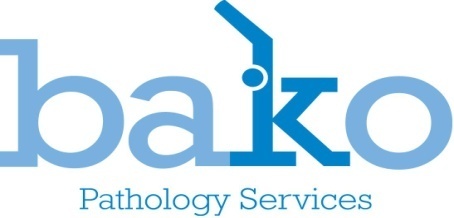 Job PostingJob SummaryBako Integrated Physician Solutions, a rapidly growing, high quality pathology laboratory with corresponding office-dispensed therapeutics, is currently seeking a Sales Account Manager to help expand Bako’s presence in the  area. This is an incredible opportunity for the right person.  Our Sales Account Managers are responsible for developing connections within Podiatry, and following up with leads to generate sales within the designated territory.  Dedicated to the advancement of Podiatric Dermatology through Education, Research, and Financial Support, our Sales Account Managers must share our passion for providing service excellence, be highly self-motivated and results driven.  This position will report to the assigned Regional Sales Manager.
ResponsibilitiesUtilize all available resources to achieve sales goals Retain and grow physician base of clients Follow up on customer leads in a timely manner, coordinate in-office demonstrations to prospective clients, plan events such as webinars, mini/local conferences, and speaker dinners/lunch & learns to teach important biopsy techniques and promote our Quality Laboratory Services for today's clinician. With an in-depth understanding of all clinical lab services and therapeutic products offered by Bako Pathology Services, thoroughly discuss various testing techniques in anatomic pathology from technical to laymen’s perspective, to potential and existing clients.  Utilize/Analyze data to effectively plan sales strategies i.e. accession and specimen reports including monthly dashboards.Prioritize daily activities (effective pre-call planning) to have efficient and productive selling/service days.Efficiently and effectively utilize Bako’s CRM for post call notes and order management.Skills / QualificationsSelf-Motivated individual comfortable working with minimal oversight.Excellent interpersonal communication skills.Possess strong presentation, negotiation, and closing skills intertwined with enthusiasm, and sound judgement.Must be a creative and quick thinker, familiar with surrounding territory and market.2 years of outside sales experience with demonstrated consultative selling skills.Valid driver’s license, reliable transportation.The ability to travel extensively within  The ability to lift, push, and pull up to 30 lbs.Bachelor’s degree or equivalent requiredPodiatry or  Dermatology Physician Assistance (PA) experience a plusSales Account Managers Have The Following Outstanding BenefitsRepresent the  nation's only turn-key Lab solution for high quality pathology services and corresponding office-dispensed therapeuticsComprehensive paid training provided with ongoing coachingMarketing and lead generation supportExclusive rights and qualified leads for specified territoryNo cap on commissionsExpense reimbursementFlexible schedulesMedicalDentalVision401(k) plansFlexible spending accountsShort-term DisabilityEmployer Paid Life Insurance for EmployeesEmployer Paid Tuition ReimbursementEmployee-funded optional insurance programsEmployee recognition programsEmployee Paid HolidaysPosting Date:04//2017FLSA Status:Exempt/Full TimeDepartment:SalesJob Title:Sales Account ManagerLocation:Contact:, RSM@bakocts.com 